INFORMATIVA ACCOMPAGNATORIex art. 13 e 14 del Regolamento (UE) 2016/679 (in seguito “GDPR”)Gentile Signore/a,La informiamo che il Comitato Italiano Paralimpico (di seguito CIP), in qualità di Titolare del trattamento, tratterà – per le finalità e con le modalità di seguito riportate - i dati personali da Lei forniti, all’atto della compilazione del modulo di richiesta di iscrizione, in qualità di accompagnatore, all’evento “CAMPUS INVERNALE 2024”. In particolare, verranno trattati i seguenti dati personali:dati anagrafici e di contatto (nome, cognome, data e luogo di nascita, residenza, codice fiscale, e-mail e numero di telefono);foto e video recanti la sua immagine e/o la sua voce;dati relativi a eventuali allergie.Finalità e base giuridica del trattamento.1.1 Il trattamento dei dati di cui al punto a) è fondato sulla Sua richiesta di iscrizione, quale accompagnatore designato, al progetto “CAMPUS INVERNALE 2024” ed è finalizzato allo svolgimento della manifestazione sportiva in questione ed ai connessi adempimenti legali, regolamentari e statutari del CIP. Dunque, la base giuridica è individuabile nell’esecuzione di un contratto di cui l'interessato è parte e nell’adempimento un obbligo legale al quale è soggetto il titolare del trattamento.1.2 Il trattamento dei dati personali di cui al punto b) si fonda sul Suo consenso scritto ed è finalizzato alla realizzazione e alla diffusione di video per finalità di promozione sportiva.1.3 Il trattamento dei dati personali di cui al punto c) si fonda sul Suo consenso scritto ed è finalizzato alla gestione di Sue eventuali esigenze alimentari.Obbligatorietà del conferimentoIl conferimento dei dati di cui al punto a) per le suddette finalità è obbligatorio. L’eventuale rifiuto di conferire i dati comporta l’impossibilità di dare corso alla Sua richiesta di iscrizione.2.2 Il conferimento dei dati di cui al punto b) per le suddette finalità è facoltativo, tuttavia l’eventuale rifiuto di conferire tali dati comporta l’impossibilità di realizzare e diffondere i video.2.3 Il conferimento dei dati di cui al punto c) per le suddette finalità è facoltativo, tuttavia l’eventuale rifiuto di conferire tali dati comporta l’impossibilità di gestire le sue eventuali esigenze alimentari.Modalità del trattamentoIl trattamento dei dati personali è realizzato per mezzo delle operazioni indicate all’art. 4 Codice e all’art. 4 n. 2) GDPR e precisamente: il trattamento dei dati personali potrà consistere nella raccolta, registrazione, organizzazione, consultazione, elaborazione, modificazione, selezione, estrazione, raffronto, utilizzo, interconnessione, blocco, comunicazione, cancellazione e distruzione dei dati.Ambito di comunicazione dei datiI dati personali saranno comunicati alle società sportive, ai tecnici e alle strutture alberghiere coinvolte nell’organizzazione per il tramite dei Comitati Regionali del CIP.I suoi dati saranno comunicati ad Enti e Pubbliche Amministrazioni per fini di legge ed in generale a soggetti legittimati dalla legge a richiedere i dati. 4.3 Dei suoi dati personali può venirne altresì a conoscenza in qualità in “incaricato al trattamento” il personale appositamente nominato dal CIP, nonché quali Responsabili del trattamento, i soggetti che trattano i dati per conto del Titolare per l’adempimento delle finalità di cui alla presente informativa.Trasferimento dei dati all’estero.I dati personali sono conservati su server ubicati all’interno della Comunità Europea. Resta in ogni caso inteso che il Titolare, ove si rendesse necessario, avrà facoltà di spostare i server anche extra-UE. In tal caso, il Titolare assicura sin d’ora che il trasferimento dei dati extra-UE avverrà in conformità alle disposizioni di legge applicabili ed in particolare quelle di cui al Titolo V del GDPR. oppure previa sottoscrizione di clausole contrattuali standard (standard contractual clauses) approvate ed adottate dalla Commissione Europea.5.2. Al di fuori delle ipotesi di cui al punto 5.1, i Suoi dati non saranno trasferiti extra–UE.Periodo di conservazione dei dati6.1 I Suoi dati personali saranno conservati per il periodo necessario al conseguimento delle finalità per i quali sono stati acquisiti, conformemente alle specifiche previsioni di legge e comunque non oltre 4 anni dal conseguimento della finalità, al termine del quale i suddetti dati saranno cancellati o resi anonimi.Titolare del trattamentoComitato Italiano Paralimpico Via Flaminia Nuova, 83000191 RomaResponsabile della protezione dei datiIl Comitato Paralimpico ha nominato il Responsabile della protezione dei dati, contattabile al seguente indirizzo e-mail: dpocip@pec.comitatoparalimpico.itDiritti dell’interessatoIn qualunque momento Lei potrà conoscere i dati che La riguardano, sapere come sono stati acquisiti, verificare se sono esatti, completi, aggiornati e ben custoditi, chiederne la rettifica o la cancellazione ai sensi degli artt. 16 e 17 GDPR. Avrà inoltre diritto ricevere i dati personali da Lei forniti e trattati con il suo consenso, in un formato strutturato, di uso comune e leggibile da dispositivo automatico e di revocare in qualsiasi momento il consenso eventualmente prestato relativamente al trattamento dei dati.Ai sensi dell’art. 21 GDPR, avrà il diritto di opporsi in tutto od in parte, al trattamento dei dati per motivi connessi alla Sua situazione particolare;Tali diritti possono essere esercitati attraverso specifica istanza da indirizzare tramite raccomandata al Titolare del trattamento.Lei ha inoltre diritto di proporre reclamo al Garante per la Protezione dei Dati Personali.Il Titolare del trattamentoComitato Italiano ParalimpicoSEGUE DICHIARAZIONE DI CONSENSO AL TRATTAMENTO DEI DATI PERSONALIDICHIARAZIONE DI CONSENSO AL TRATTAMENTO DI DATI PERSONALI AI SENSI DEL GDPR UE 2016/679Il/La sottoscritto/a _______________________________________________, letta attentamente e consapevolmente l’informativa che precede ed esaustivamente informato/a sui diritti previsti dal GDPR,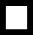         presta il consenso                                                     non presta il consensoal trattamento dei dati personali di cui alla lett. b), per la finalità specificate al punto 1.2 dell’informativa privacy, ossia per il Suo avvio all’attività sportiva paralimpica e per la gestione delle sue eventuali esigenze alimentari.                presta il consenso                                                     non presta il consensoal trattamento dei dati personali di cui alla lett. e), per la finalità specificate al punto 1.4 dell’informativa privacy, ossia per la realizzazione e la diffusione di video per finalità di promozione sportiva. Luogo e data __________________________________                                             Firma ______________________________________
                                                                                                                                                        (Firma leggibile)